Name:  ___________________________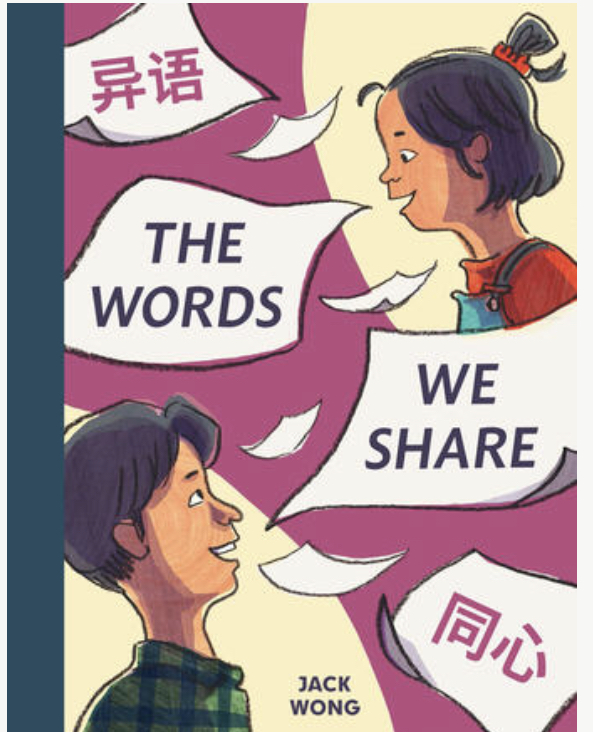 Date:  ____________________________The WordsWe ShareWritten and Illustrated by Jack WongWriting ActivityBe Angie for a day!  Create a Welcome sign!  Ms. Fong wants to welcome customers who speak all languages to her canteen.  Write the word, Welcome, in English and one another language:  any language of your choosing!  You can decorate your sign with your favourite foods.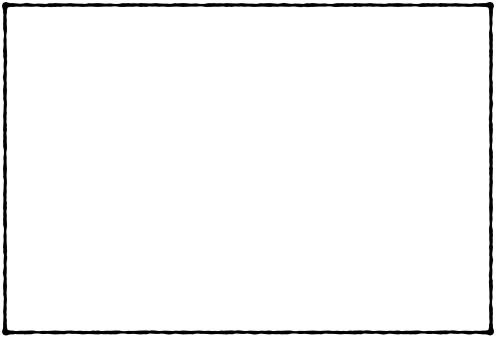 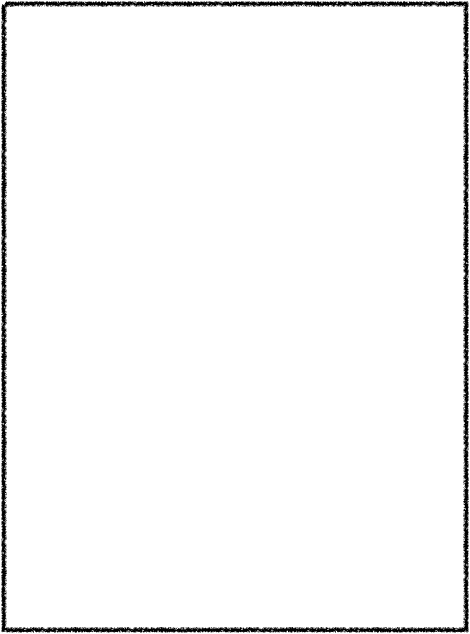 